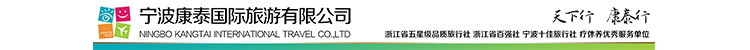 湖北恩施-纯玩5日游行程单行程安排费用说明其他说明产品编号HZ17116780788V出发地宁波市目的地湖北省-恩施市行程天数1去程交通飞机返程交通飞机参考航班无无无无无产品亮点湖北恩施——国内避暑的不二之选，神秘的北纬30°，它曾被美国CNN评为“中国最美仙境”！《中国国家地理》笔下“中国最美的地方”又称“湖北小西藏”“湖北香格里拉”湖北恩施——国内避暑的不二之选，神秘的北纬30°，它曾被美国CNN评为“中国最美仙境”！《中国国家地理》笔下“中国最美的地方”又称“湖北小西藏”“湖北香格里拉”湖北恩施——国内避暑的不二之选，神秘的北纬30°，它曾被美国CNN评为“中国最美仙境”！《中国国家地理》笔下“中国最美的地方”又称“湖北小西藏”“湖北香格里拉”湖北恩施——国内避暑的不二之选，神秘的北纬30°，它曾被美国CNN评为“中国最美仙境”！《中国国家地理》笔下“中国最美的地方”又称“湖北小西藏”“湖北香格里拉”湖北恩施——国内避暑的不二之选，神秘的北纬30°，它曾被美国CNN评为“中国最美仙境”！《中国国家地理》笔下“中国最美的地方”又称“湖北小西藏”“湖北香格里拉”产品介绍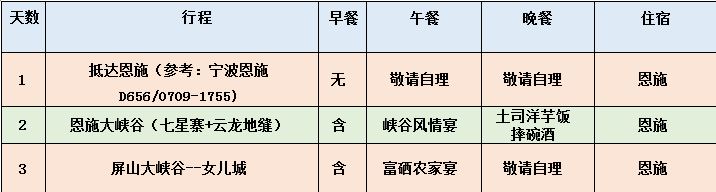 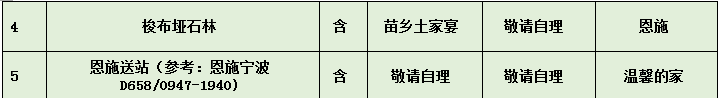 D1D1行程详情第一天：各地→恩施                        用餐：无                         住宿：恩施用餐早餐：X     午餐：X     晚餐：X   住宿恩施参考：丽呈睿轩、华睿丽嘉、怡游假日酒店、世纪银华酒店、施州国际或同级酒店费用包含1.门票：行程所列大门票；包含恩施大峡谷（七星寨+云龙河地缝）+屏山峡谷+土司城+女儿城+梭布垭石林； 1.门票：行程所列大门票；包含恩施大峡谷（七星寨+云龙河地缝）+屏山峡谷+土司城+女儿城+梭布垭石林； 1.门票：行程所列大门票；包含恩施大峡谷（七星寨+云龙河地缝）+屏山峡谷+土司城+女儿城+梭布垭石林； 费用不包含1.恩施大峡谷景交+缆车50元/人（必须自理）、屏山船票50元/人（必须自理）、梭布垭石林景交车30元/人（必须自理）、大峡谷七星寨上行索道105元/人（自愿自理，建议乘坐）、大峡谷七星寨下行电梯30元/人（自愿自理）、大峡谷地缝小蛮腰电梯30元/人（自愿自理）、梭布垭山海经68元/人（自愿自理）；1.恩施大峡谷景交+缆车50元/人（必须自理）、屏山船票50元/人（必须自理）、梭布垭石林景交车30元/人（必须自理）、大峡谷七星寨上行索道105元/人（自愿自理，建议乘坐）、大峡谷七星寨下行电梯30元/人（自愿自理）、大峡谷地缝小蛮腰电梯30元/人（自愿自理）、梭布垭山海经68元/人（自愿自理）；1.恩施大峡谷景交+缆车50元/人（必须自理）、屏山船票50元/人（必须自理）、梭布垭石林景交车30元/人（必须自理）、大峡谷七星寨上行索道105元/人（自愿自理，建议乘坐）、大峡谷七星寨下行电梯30元/人（自愿自理）、大峡谷地缝小蛮腰电梯30元/人（自愿自理）、梭布垭山海经68元/人（自愿自理）；预订须知因湖北旅游属高山自然景观，以登山为主且车程较长，为了您的出行安全，70岁以上（含70岁）长者报名时必须有年轻家属陪同，如单独出行则需提供县级以上医院开具的健康证明（体验报告：血压、心电图、呼吸道、心率等检查报告），并签署家属委托书、免责书，否则组团社有权拒绝报名，为了您的安全，孕妇请勿参团，敬请须知。温馨提示行程中需自理的门票和当地导游推荐的项目，请自愿选择购买参加，当地购物时请慎重考虑，把握好质量与价格，务必索要发票；退改规则退费说明	本产品门票已按照惠游恩施旅行社特惠政策核算而非景区挂牌价；